Résidence artistique théâtre en 5e ! C’est parti !Les élèves de 5eC ont été les premiers à participer au projet de résidence théâtre de Madame Courmont. Durant tout le mois de juin, la 5eC, la 5eF et la 5eA travailleront des pièces de théâtre dans la salle du foyer. Deux spectacles sont prévus : une restitution lors des journées portes ouvertes, le 23 juin, et une autre le 26 juin à 15h50, pour fêter la fin des cours. Ces deux premiers jours ont été très enrichissant, les élèves ont réussi à finaliser leur spectacle, « Faites la queue », une pièce écrite par Madame Courmont spécialement pour eux, inspirée de la pièce d’Israël Horowitz, « Le Premier ». De quoi donner envie à nos élèves de poursuivre l’an prochain en option « Arts Mêlés »… Voici quelques photos de notre séance de travail en attendant le spectacle ! 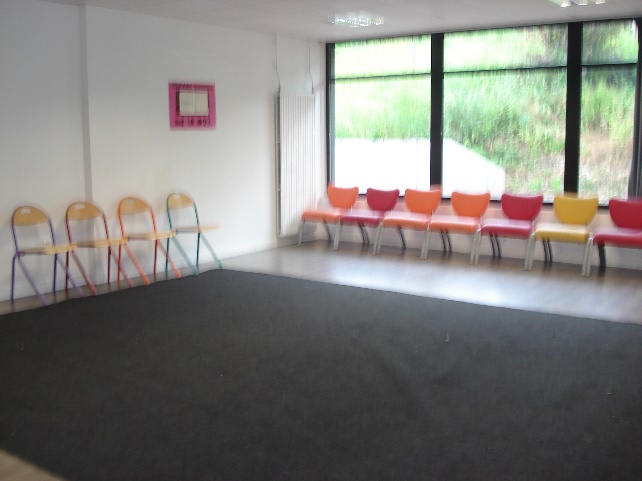 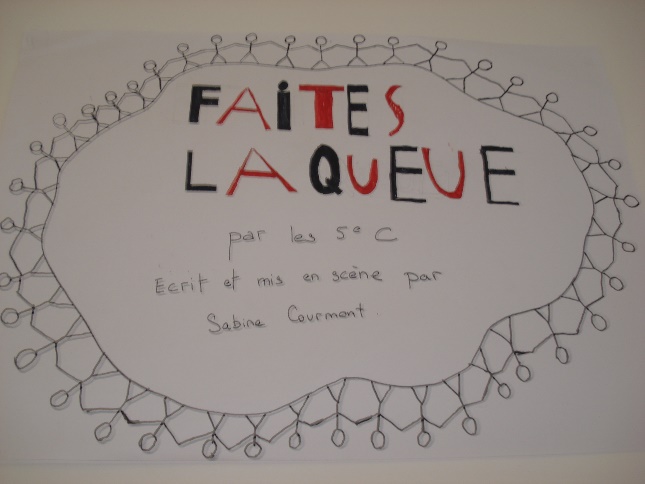 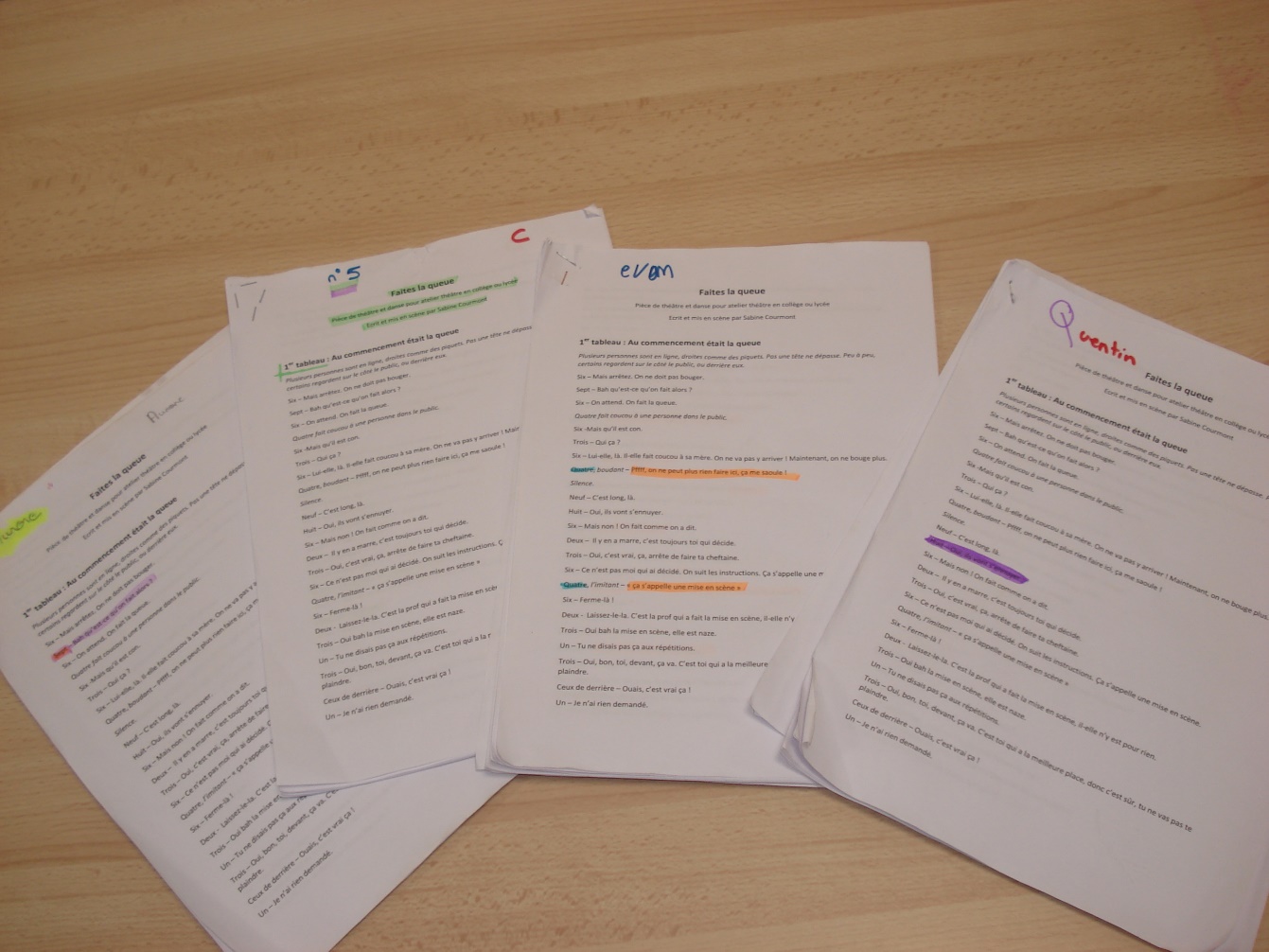 